2011 AMWAY WPA Women’s World 9-Ball Open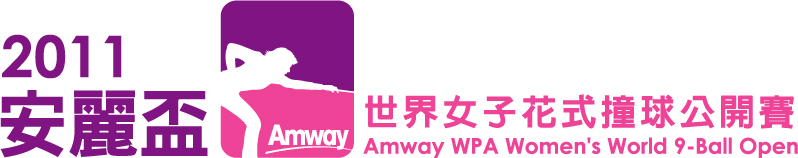 Sanctioned By                :      World Pool-Billiards Association (WPA) www.wpapool.comAsian Pocket Billiard Union (APBU) http://apbucuesports.orgOrganizer                        :    Chinese Taipei Billiards Association (CTBA)                                              Tel: +886-2-2728-1993 Fax: +886-2-2726-1130E-Mail: bact.tw@msa.hinet.net   http://cuesports.org.twOrganize Committee       :     David Lee (Tournament Director)                                                 Kuang-Chien Lin (Chief Referee)        Qualifying Tournament Information Tournament Dates           :     Latest arrival date 05 March 2011Qualifying Tournament from 06 ~09 March 2011Sign Up Open Date          :       From 6th Jan 2011.Entry Closing  Date        :       Closing date for entries is 25 February 2011   Format                             :       *Race to 7. Winner break. Double elimination if less than 32 players, single elimination from top 8 to final, win and lose brackets are separate drawing. *Single elimination if more than 32 players. 8 Winners selection: 1st Day 2 winners, 2nd Day 2 winners, 3rd Day 2 winners and 4th day 2 winners. For 8 winners: Prize USD100.Entry Fee                       :     Repeat Entry is permitted.USD60 (NTD1,950)       : for one day Entry Fee.                                                USD150 (NTD5,000)     : for all 4 days Entry Fee. Venue                             :     Competition start at 10:00am, all players must report to host association before 09:00am at the venue address below:Cue Master Pool Club (Tel: +886-2-2375-8787)                                                9F., No. 54, Sec. 2, Han Ko Street, Taipei, Taiwan. Hotels and Room Rates  : (1) Royal Castle Hotel (Tel: +886-2-2383-1123)(Qualifying)                            No. 115, Cheng-Du Road, Taipei, Taiwan, R. O. C.                                                (5 minutes by walk to venue)                                                Single Room   : Mon-Fri NTD1,660 (USD58)/night                                                                          Weekend and Holiday NTD1,780(USD62)/night                                                Twin Room     : Mon-Fri NTD1,740 (USD60)/night                                                                          Weekend and Holiday NTD1,880(USD65)                                              (2) Wonstar Hotel (Tel: +886-2-2371-1118)                                                No.105, Xining S. Rd., Wanhua Dist., Taipei City                                                (3 minutes by walk to venue)                                                Twin Room     : NTD2,300 (USD80)/night /breakfast( The rate above are subject to change: currency is about 29 = 1 USD on JAN.2011) Main Tournament(stage 2) Information Tournament Dates           :    08 March 2011               Latest arrival in Taipei09 March 2011        11:00am Players Meeting            12:00am Lunch Banquet            13:00pm Rehearsal for Press Conference14:00pm Press Conference17:00 Transportation from Taipei to Taoyuan cityCheck In to stage 2 hotel:                                                10 March 2011      11:00am Match start                                                                                18:00pm Opening Ceremony                                                11 March 2011       11:00am Match Start                                                12 March 2011        11:00am Match Start                                                13 March 2011        11:00am Match Start                                                                                21:30pm Awarding and Closing Ceremony                                                            23:00pm Farewell Party                                                14 March 2011        Departure Entry Closing  Date             :      Closing date for entries is 10 February 2011.                   (Only the entries from continental members are acceptable.) Draw                   : The Draw will be made in public by Organize Committee 20 days before the start of the Championship. Format              :    Group: 8 Groups of 6, Round Robin.  Race to 7, winner’s break                                                Last 24 – QF: Single Elimination, race to 7, winner’s break                                                Semi Final: Race to 9, winner’s break                                                Final: Race to 11, winner’s breakQuota (48 Players)          :       Venue         :       Competition start at 11:00am, all players must report to host association before 10:00am at the venue address below:                                               TaiMall Shopping CenterTel: +)0800-019-966Address: No.112, Sec1, Nankan Rd., Luzhu Shiang, Taoyuan CountyTravel Information          :    Taoyuan International Airport (CKS)Information               :      Title Sponsor           : AMWAYDiscipline                : Women’s 9-Ball Single; World RankingEntry                       : From quota assignment and qualifyingTournament Table    : 8                                                Practice Table          : 2 (Free of charge)                                                Make of Tables        : Aileex Table                                                Table Clothes          : YTT                                                Balls                        : Aramith TV CupTotal Prize Money           :     Net distributed USD70,000 (after taxed and sanctioned fee)                                                USD20,000     Champion x 1                                                USD10,000     Runner-up x 1                                                USD5,000       3rd Place x 2                                                USD2,500       5th Place x 4                                                USD1,000       9th (Loser 2nd round) x 8                                                USD700          17th (Loser 1st round) x 8                                                USD500          Group 4th x 8                                                USD300          Group 5th x 8                                                None               Group 6thTV Coverage                   :   Televised               : Live from 10March to final(Only TV table)                                                Cable or Air         : Cable                                                TV Station            : Videoland TV Station Visa                      :   Entry Visa for Taiwan may be required, please check your travel agency.  CTBA may issue to you upon request, an invitation letter for the purpose of participating this event, please send your request by email or fax indicating player name, date of birth and passport number…etc if required.EPBF (13)EPBF (13)World Qualifying (8)World Qualifying (8)11223344556677889APBU (6) Ranking APBU (6) Ranking 101Chou, Chieh- Yu112Fu, Xiaofang123Tsai, Pei- Chen134Lin, Yuan -ChunWPA (2)WPA (2)5Pan, Xiaoting16Lin, Hsiao- Chi2CPB (2)CPB (2)1BCA (5)BCA (5)21Sponsor (2)Sponsor (2)21324OPBA (2)OPBA (2)51 Lyndall Hulley2Previous top 8 in 2010 Amway OpenPrevious top 8 in 2010 Amway OpenPrevious top 8 in 2010 Amway OpenPrevious top 8 in 2010 Amway Open1Cha Yu Ram( KOR)5Vivian Villarreal(USA)2Kim Ga Young (KOR)6Kelly Fisher(GBR)3Chang, Shu Han( TPE)7Allison Fisher(GBR)4Chen, Siming(CHN)8Han, Yu(CHN)